СОВЕТ АПАСТОВСКОГО МУНИЦИПАЛЬНОГО РАЙОНАРЕСПУБЛИКИ ТАТАРСТАНРЕШЕНИЕ  2 декабря   2019   года                                  			         № 259О Правилах предоставления иных межбюджетных трансфертов из бюджета Апастовского муниципального района Республики Татарстан бюджетам городского и сельских поселений, источником финансового обеспечения которых являются субсидии (иные межбюджетные трансферты), имеющие целевое назначение, из бюджета Республики Татарстан В соответствии со статьей 142 Бюджетного кодекса Российской Федерации Совет Апастовского муниципального района  Республики Татарстан  р е ш и л :1.Утвердить Правила предоставления иных межбюджетных трансфертов из бюджета Апастовского муниципального района Республики Татарстан бюджетам городского и сельских поселений, источником финансового обеспечения которых являются субсидии (иные межбюджетные трансферты), имеющие целевое назначение, из бюджета Республики Татарстан (приложение №1).2.Положения настоящего Решения применяются к правоотношениям, возникающим при составлении, утверждении и исполнении бюджетов, начиная с бюджетов на 2020 год и на плановый период 2021 и 2022 годов.3. Контроль за исполнением настоящего решения возложить на председателя Финансово-бюджетной палаты Апастовского муниципального районаГлава Апастовскогомуниципального районаРеспублики Татарстан                                                             Р.Ф. Хисамутдинов                                                        Приложение № 1к решению Совета Апастовского муниципального района Республики Татарстан от 2 декабря  2019 г. №259Правила предоставления межбюджетных трансфертов из бюджета Апастовского муниципального района Республики Татарстан бюджетам городских и сельских поселений, источником финансового обеспечения которых являются субсидии  (иные межбюджетные трансферты), имеющие целевое назначение, из бюджета Республики Татарстан1. Настоящие Правила устанавливают цели, порядок и условия предоставления иных межбюджетных трансфертов из бюджета Апастовского муниципального района Республики Татарстан бюджетам городских и сельских поселений Апастовского муниципального района (далее – иные межбюджетные трансферты).2. Иные межбюджетные трансферты предоставляются в целях оказания содействия достижению и (или) поощрения достижения наилучших значений показателей деятельности органов местного самоуправления  поселений Апастовского муниципального района, повышения качества жизни населения поселений.3. Иные межбюджетные трансферты предоставляются за счет средств субсидий (иных межбюджетных трансфертов), предоставляемых из бюджета Республики Татарстан бюджету Апастовского муниципального района Республики Татарстан на предоставление грантов поселениям.4. Главным распорядителем бюджетных средств, предоставляемых в соответствии с настоящими Правилами, является МКУ «Финансово-бюджетная палата Апастовского муниципального района РТ» (далее финансовый орган).5. Иные межбюджетные трансферты предоставляются в пределах бюджетных ассигнований, предусмотренных в бюджете Апастовского муниципального района Республики Татарстан на соответствующий финансовый год и плановый период, и лимитов бюджетных обязательств, доведенных в установленном порядке финансовому органу  на цели, предусмотренные пунктом 2 настоящих Правил.6. Иные межбюджетные трансферты предоставляются бюджетам городских и сельских поселений, которые признаны победителями конкурса, получившие высшие оценки эффективности деятельности (далее – конкурс).7. Иные межбюджетные трансферты направляются на укрепление материально-технической базы объектов непосредственного жизнеобеспечения поселений, обустройство объектами социальной инфраструктуры и внешнего благоустройства поселений и решения иных социально-значимых вопросов поселений.8. Иные межбюджетные трансферты предоставляются бюджетам городских и сельских поселений, отвечающих следующим критериям:а) наличие на территории городского, сельского поселения, прошедших отбор в соответствии с  пунктами 4.2  Правил предоставления и распределения иных межбюджетных трансфертов из бюджета Республики Татарстан на предоставление и использование грантов поселений, утвержденных постановлением Кабинета Министров Республики Татарстан от 29.08.2013 № 614 «О грантах сельским поселениям и городским поселениям, образованным на основе поселка городского типа, не являющимся административными центрами муниципальных районов  Республики Татарстан;б) наличие заявки о предоставлении иных межбюджетных трансфертов по форме, утверждаемой Исполнительным комитетом.9. Условиями предоставления и расходования иных межбюджетных трансферов являются:а) заключение соглашения о предоставлении иных межбюджетных трансферов в соответствии с пунктом 13 настоящих Правил;б) соблюдение органами местного самоуправления городских и сельских поселений основных условий предоставления межбюджетных трансфертов из бюджета Республики Татарстан  местным бюджетам, предусмотренных статьей 44 Бюджетного кодекса Республики Татарстан;в)  наличие распоряжения исполнительного комитета Апастовского муниципального района (далее – Исполнительный комитет) об утверждении перечня поселений, которым осуществляется выплата грантов за счет средств бюджета Республики Татарстан.10. Для получения иных межбюджетных трансфертов  исполнительный комитет поселения (далее - уполномоченный орган), в сроки, определенные Исполнительным комитетом, представляет в Исполнительный комитет следующие документы:заявку на предоставление иных межбюджетных трансферов по форме, утвержденной Исполнительным комитетом и иные документы, подтверждающие возникновение расходного обязательства.11. Объем иных межбюджетных трансфертов, предоставляемых бюджету i-го поселения, определяется по следующей формуле:VMTi = 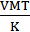 где:VMTi  - объем иного межбюджетного трансферта i-му поселению, рублей;VMT - объем иного межбюджетного трансферта, поступившего в бюджет Апастовского муниципального района; K – количество  поселений, признанных победителями  конкурса. 12. Распределение иных межбюджетных трансфертов между бюджетами поселений утверждается муниципальным правовым актом  Исполнительного комитета.13. Предоставление иных межбюджетных трансфертов осуществляется на основании соглашения о предоставлении иных межбюджетных трансфертов, заключаемого между Исполнительным комитетом и уполномоченным органом в соответствии с формами, утвержденными Исполнительным комитетом.14. В соглашении предусматриваются:размер иных межбюджетных трансфертов, их целевое назначение;значения показателей результативности предоставления иных межбюджетных трансфертов; порядок перечисления иных межбюджетных трансфертов;сроки и формы представления отчетности об использовании иных межбюджетных трансфертов и достижении показателей результативности предоставления иных межбюджетных трансфертов;  последствия недостижения получателем иных межбюджетных трансфертов установленного показателя результативности использования иных межбюджетных трансфертов; порядок осуществления контроля за соблюдением получателем иных межбюджетных трансфертов обязательств, предусмотренных соглашением;ответственность сторон за нарушение условий соглашения.15. Показателями результативности использования иных межбюджетных трансфертов являются количество выплаченных грантов поселениям.Оценка достижения значений показателей результативности осуществляется Исполнительным комитетом на основании проведенного анализа представленной уполномоченным органом отчетности.16. Уполномоченные органы представляют в Исполнительный комитет отчет об использовании иных межбюджетных трансфертов по форме и порядку, предусмотренным соглашением.17. Ответственность за достоверность представляемых Исполнительному комитету сведений возлагается на уполномоченный орган.18. Иные межбюджетные трансферты перечисляются Исполнительным комитетом бюджетам поселений на счета территориальных органов Управления Федерального казначейства по Республике Татарстан, открытые для кассового обслуживания исполнения местных бюджетов в сроки, определяемые соглашением.19. В случае нарушения условий предоставления иных межбюджетных трансфертов соответствующие средства подлежат перечислению в доход бюджета муниципального района в порядке, установленном бюджетным законодательством Российской Федерации.20. Остаток иных межбюджетных трансфертов, не использованный по состоянию на 1 января года, следующего за годом предоставления иных межбюджетных трансфертов, подлежит возврату в доход бюджета Апастовского муниципального района в соответствии с требованиями, установленными Бюджетным кодексом Российской Федерации.21. Иные межбюджетные трансферты носят целевой характер и не могут быть использованы на иные цели, кроме указанных в пункте 2 настоящего Порядка.22. Контроль за целевым использованием иных межбюджетных трансфертов осуществляют в соответствии с законодательством Исполнительный комитет Апастовского муниципального района и МКУ «Финансово-бюджетная палата Апастовского муниципального района РТ».